МУНИЦИПАЛЬНОЕ БЮДЖЕТНОЕ ОБЩЕОБРАЗОВАТЕЛЬНОЕ УЧРЕЖДЕНИЕ МУНИЦИПАЛЬНОГО ОБРАЗОВАНИЯ «МАРЬЯНОВСКАЯ СРЕДНЯЯ ОБЩЕОБРАЗОВАТЕЛЬНАЯ ШКОЛА»РАБОЧАЯ ПРОГРАММАосновного общего образованияпо биологииРабочую программу составил(а):учитель высшей категорииКудашева С.Н.2021 годПояснительная запискаПредлагаемая рабочая программа реализуется в учебниках по биологии для 5-9 классов линии учебно-методических комплектов «Линия жизни» под редакцией профессора В. В. Пасечника.Рабочая программа по биологии построена на основе:• фундаментального ядра содержания общего образования;• требований к результатам освоения основной образовательной программы основного общего образования, представленных в Федеральном государственном образовательном стандарте основного общего образования;• примерной программы основного общего образования по биологии.В рабочей программе соблюдается преемственность с примерными программаминачального общего образования, в том числе и в использовании основных видов учебной деятельности обучающихся.Рабочая программа по биологии для обучающихся 5-9 класса основной общеобразовательной школы составлена на основе:1.Федеральный государственный образовательный стандарт (начального общего образования, основного общего образования, среднего (полного) общего образования по русскому языку, утверждён приказом Минобразования России от 05.03.2004 г. № 1089.2. Закон Российской Федерации «Об образовании» №273-ФЗ, утвержденный 29.12.2012 г.3. Примерная программа основного общего образования по биологии: рабочие программы Предметная линия учебников «Линия жизни» 5–9 классы под редакцией В.В. Пасечника Рабочие программы В. В. Пасечника, С. В. Суматохина, Г. С. Калинова, Г. Г. Швецова, З.Г.Гапонюка. Пособие для учителей общеобразовательных учреждений, М.: «Просвещение», 2019.4. Санитарно-эпидемиологические требования к условиям и организации обучения в ОУ, утвержденные постановлением Главного государственного санитарного врача РФ от 29.12.2010 №189.5. Приказ Министерства образования и науки Российской Федерации от 17.12.2010 года №1897 «Об утверждении ФГОС ООО».6. Учебный план МБОУ «Марьяновская СОШ»7. Приказ Министерства образования и науки РФ от 31 марта 2014 года №253 «Об утверждении федерального перечня учебников, рекомендуемых к использованию при реализации имеющих государственную аккредитацию образовательных программ начального общего, основного общего, среднего общего образования».Данный вариант программы обеспечен учебником для общеобразовательных школ:«Биология». 5-6 классы. Пасечник В.В., Суматохин С.В., Калинова Г.С. и др.;«Биология». 7 класс. Пасечник В.В., Суматохин С.В., Калинова Г.С.;«Биология». 8 класс. Пасечник В.В., Каменский А.А., Швецов Г.Г.;«Биология». 9 класс. Пасечник В.В., Каменский А.А., Швецов Г.Г. и др.;Цели и задачи реализации и содержания предметаОсновными целями изучения биологии в основной школе являются:формирование первоначальных систематизированных представлений о биологических объектах, процессах, явлениях, закономерностях, об основных биологических теориях, элементарных представлений о наследственности и изменчивости (ген, хромосома, мутация, наследственные заболевания, наследственная и ненаследственная изменчивость, гаметы), об экосистемной организации жизни; овладение понятийным аппаратом биологии;приобретение опыта использования методов биологической науки для изучения живых организмов и человека: наблюдения за живыми объектами, собственным организмом; описание биологических объектов и процессов; проведение несложных биологических экспериментов с использованием аналоговых и цифровых биологических приборов и инструментов;освоение приёмов оказания первой помощи, рациональной организации труда и отдыха, выращивания и размножения культурных растений и домашних животных, ухода за ними; проведение наблюдений за состоянием собственного организма;формирование основ экологической грамотности: способности оценивать последствия деятельности человека в природе, влияние факторов риска на здоровье человека, выбирать целевые и смысловые установки в своих действиях и поступках по отношению к живой природе, здоровью своему и окружающих; осознание необходимости сохранения биоразнообразия и природных местообитаний;овладение приёмами работы с информацией биологического содержания, представленной в разной форме (в виде текста, табличных данных, схем, фотографий и др.);создание основы для формирования интереса к дальнейшему расширению и углублению биологических знаний и выбора биологии как профильного предмета на ступени среднего полного образования, а в дальнейшем и в качестве сферы своей профессиональной деятельности.Задачи:сформировать основы знаний о многообразии живых организмов и принципах их классификации;развивать наблюдательность, мышление, обучать приемам самостоятельной учебной деятельности, способствовать развитию любознательности и интереса к предмету;создать условия для освоения учащимися знаний о живой природе и присущих ей закономерностях; строении, жизнедеятельности и средообразующей роли живых организмов; о роли биологической науки в практической деятельности людей; методах познания живой природы;способствовать овладению учащимися умениями применять биологические знания для объяснения процессов и явлений живой природы, жизнедеятельности собственного организма; использовать информацию о современных достижениях в области биологии и экологии, о факторах здоровья и риска; работать с биологическими приборами, инструментами, справочниками; проводить наблюдения за биологическими объектами, биологические эксперименты;способствовать развитию познавательных интересов учащихся, интеллектуальных и творческих способностей в процессе проведения наблюдений за живыми организмами, биологических экспериментов, работы с различными источниками информации;способствовать воспитанию у учащихся позитивного ценностного отношения к живой природе, собственному здоровью и здоровью других людей; культуре поведения в природе;Приоритетные формы методы работы с учащимисяФормы организации познавательной деятельности• Фронтальная;• Групповая;• Парная;• Индивидуальная.Методы и приемы обучения• Объяснительно-иллюстративный метод обучения;• Самостоятельная работа с электронным учебным пособием;• Поисковый метод;• Проектный метод• Игровой метод• Метод проблемного обучения;• Метод эвристической беседы;• Анализ;• Дискуссия;• Диалогический метод;• Практическая деятельность.Приоритетные виды и формы контроляФормы контроля:• тестирование;• устный контроль;• самоконтроль;• результаты лабораторных работ.Описание места учебного предмета курса в учебном планеБиология в основной школе изучается с 5 по 9 класс. Общее число учебных часов за пять лет обучения — 238 ч, из них по 34ч (1ч в неделю) в 5 -7 классах и по 68ч (2ч в неделю) в 8 и 9 классах.Содержание курса биологии в основной школе является базой для изучения общих биологических закономерностей, теорий, законов, гипотез в старшей школе. Таким образом, содержание курса в основной школе представляет собой базовое звено в системе непрерывного биологического образования и является основой для последующей уровневой и профильной дифференциации.Важнейшие понятия биологии 5 - 9 классПланируемые результаты изучения программы курса биологииИзучение биологии в основной школе обусловливает достижение следующих личностных результатов:Воспитание российской гражданской идентичности: патриотизма, любви и уважения к Отечеству, чувства гордости за свою Родину; осознание своей этнической принадлежности; знание языка, культуры своего народа, своего края, основ культурного наследия народов России и человечества; усвоения гуманистических, демократических и традиционных ценностей многонационального российского общества; воспитание чувства ответственности и долга перед Родиной;Формирование ответственного отношения к учению, готовности и способности обучающихся к саморазвитию и самообразованию на основе мотивации к обучению и познанию, осознанному выбору и построению дальнейшей индивидуальной траектории образования на базе ориентации в мире профессий и профессиональных предпочтений, с учётом устойчивых познавательных интересов;Формирование целостного мировоззрения, соответствующего современному уровню развития науки и общественной практики, учитывающего социальное, культурное, языковое, духовное многообразие современного мира;Формирование осознанного, уважительного и доброжелательного отношения к другому человеку, его мнению, мировоззрению, культуре, языку, вере, гражданской позиции, к истории, культуре, религии, традициям, языкам, ценностям народов России и народов мира; готовности и способности вести диалог с другими людьми и достигать в нём взаимопонимания;Освоение социальных норм, правил поведения, ролей и форм социальной жизни в группах и сообществах; участие в школьном самоуправлении и общественной жизни в пределах возрастных компетенций с учётом региональных, этнокультурных, социальных и экономических особенностей;Развитие сознания и компетентности в решении моральных проблем на основе личностного выбора; формирование нравственных чувств и нравственного поведения, осознанного и ответственного отношения к собственным поступкам;Формирование коммуникативной компетентности в общении и сотрудничестве со сверстниками, старшими и младшими в процессе образовательной, общественно полезной, учебно-исследовательской, творческой и других видов деятельности;Формирование понимания ценности здорового и безопасного образа жизни; усвоение правил индивидуального и коллективного безопасного поведения в чрезвычайных ситуациях, угрожающих жизни и здоровью людей, правил поведения на транспорте и на дорогах;Формирование экологической культуры на основе признания ценности жизни во всех её проявлениях и необходимости ответственного, бережного отношения к окружающей среде;Осознание значения семьи в жизни человека и общества; принятие ценности семейной жизни; уважительное и заботливое отношение к членам своей семьи;Развитие эстетического сознания через освоение художественного на, творческой деятельности эстетического характера.Метапредметные результаты освоения биологии в основной школе должны отражать:Умение самостоятельно определять цели своего обучения, ставить и формулировать для себя новые задачи в учёбе и познавательной деятельности, развивать мотивы и интересы своей познавательной деятельности;Умение самостоятельно планировать пути достижения целей, в том числе альтернативные, осознанно выбирать наиболее эффективные способы решения учебных и познавательных задач;Умение соотносить свои действия с планируемыми результатами осуществлять контроль своей деятельности в процессе достижения результата, определять способы действий в рамках предложенных условий и требований, корректировать свои действия в соответствии с изменяющейся ситуацией;Умение оценивать правильность выполнения учебной задачи, собственные возможности её решения;Владение основами самоконтроля, самооценки, принятия решений и осуществления осознанного выбора в учебной и познавательной деятельности;Умение определять понятия, создавать обобщения, устанавливать аналогии, классифицировать, самостоятельно выбирать основания и критерии для классификации, устанавливать причинно-следственные связи, строить логическое рассуждение, умозаключение и делать выводы;Умение создавать, применять и преобразовывать знаки и символы, модели и схемы для решения учебных и познавательных задач;Смысловое чтение;Умение организовывать учебное сотрудничество и совместную деятельность с учителем и сверстниками, работать индивидуально и в группе: находить общее решение и разрешать конфликты на основе согласования позиций и учёта интересов, формулировать, аргументировать и отстаивать своё мнение;Умение осознанно использовать речевые средства в соответствии с задачей коммуникации для выражения своих чувств, мыслей и потребностей, планирования и регуляции своей деятельности; владение устной и письменной речью, монологической контекстной речью;Формирование и развитие компетентности в области использовании. Предметными результатами освоения выпускниками основной школы программы по биологии являются:Формирование системы научных знаний о живой природе и закономерностях её развития, исторически быстром сокращении биологического разнообразия в биосфере в результате деятельности человека для создания естественно-научной картины мира;Формирование первоначальных систематизированных представлений о биологических объектах, процессах, явлениях, закономерностях, об основных биологических теориях, экосистемной организации жизни, о взаимосвязи живого и неживого в биосфере, наследственности и изменчивости организмов, овладение понятийном аппаратом биологии;Приобретение опыта использования методов биологической науки и проведение несложных биологических экспериментов для изучения живых организмов и человека, проведение экологического мониторинга в окружающей среде;Формирование основ экологической грамотности: способности оценивать последствия деятельности человека в природе, влияние факторов риска на здоровье человека; выбирать целевые и смысловые установки в своих действиях и поступках по от ношению к живой природе, здоровью своему и окружающих; осознание необходимости действий по сохранению биоразнообразия и природных местообитаний видов растений и животных;Формирование представлений о значении биологических наук в решении проблем рационального природопользования, защиты здоровья людей в условиях быстрого изменения экологического качества окружающей среды;Освоение приёмов оказания первой помощи, рациональной организации охраны труда и отдыха, выращивания и размножения культурных растений и домашних животных, ухода за ними.Основное содержание учебного курса «Биология 5 - 9 классы»Содержание обучения в 5 и 6 классах нацелено на формирование у обучающихся знаний признаков и процессов жизнедеятельности (питание, дыхание, рост, развитие, размножение), присущих всем живым организмам, взаимосвязи строения и функций, разных форм регуляции процессов жизнедеятельности. Завершается курс рассмотрением организма как единого целого, согласованности протекающих в нём процессов и взаимодействия с окружающей средой. В курсе биологии 7 класса расширяются знания о разнообразии живых организмов, учащиеся осознают значимость видового богатства в природе и жизни человека, знакомятся с эволюцией растений и животных, изучают взаимоотношения организмов в природных сообществах, влияние факторов среды на жизнедеятельность организмов. Содержание курса биологии 8 класса направлено на формирование знаний и умений в области основ анатомии, физиологии и гигиены человека, реализацию установок на здоровый образ жизни. Содержание курса ориентировано на углубление и расширение знаний о проявлении в организме человека основных жизненных свойств, первоначальные представления о которых были получены в 5-7 классах, приобретение азов оказания первой медицинской помощи. Содержание курса биологии 9 класса посвящено основам общей биологии. Оно направлено на обобщение обширных фактических знаний и специальных практических умений, сформированных в предыдущих классах; тесно связано с развитием биологической науки в целом и характеризует современный уровень развития биологии. Содержание курса биологии в 5 классеБиология как наукаБиология — наука о живой природе. Роль биологии в практической деятельности людей. Разнообразие организмов. Отличительные признаки представителей разных царств живой природы. Методы исследования в биологии: наблюдение, измерение, эксперимент. Клеточное строение организмов. Правила работы в кабинете биологии, правила работы с биологическими приборами и инструментами.ЭкскурсииМногообразие живых организмов, осенние явления в жизни растений и животных.Клетка – основа строения и жизнедеятельности организмов Устройство увеличительных приборов (лупа, световой микроскоп). Правила работы с микроскопом. Методы изучения клетки. Химический состав клетки. Клетка и ее строение: оболочка, цитоплазма, ядро, вакуоли, пластиды. Жизнедеятельность клетки: поступление веществ в клетку (дыхание, питание), рост, раздражимость, развитие и деление клетки. Понятие «ткань».ДемонстрацииМикропрепараты различных растительных тканей.Движение цитоплазмы в клетках листа элодеи.Лабораторные и практические работыУстройство увеличительных приборов, рассматривание клеточного строения растения с помощью лупы.Устройство светового микроскопа и приемы работы с ним.Приготовление препарата кожицы чешуи лука, рассматривание его под микроскопом. Приготовление препаратов и рассматривание под микроскопом пластид в клетках листа элодеи, плодов томатов, рябины, шиповника.Многообразие организмовМногообразие организмов и их классификация. Отличительные признаки представителей разных царств живой природы.Строение и жизнедеятельность бактерий. Размножение бактерий. Бактерии, их роль в круговороте веществ в природе и жизни человека. Разнообразие бактерий, их распространение в природе.Грибы. Общая характеристика грибов, их строение и жизнедеятельность. Многообразие грибов. Съедобные и ядовитые грибы. Правила сбора съедобных грибов и их охрана. Профилактика отравления грибами. Роль грибов в природе и жизни человека.Растения. Общая характеристика растительного царства. Многообразие растений, одноклеточные и многоклеточные растения, низшие и высшие растения. Места обитания растений.Водоросли. Многообразие водорослей – одноклеточные и многоклеточные. Строение одноклеточных и многоклеточных водорослей. Роль водорослей в природе и жизни человека, использование.Лишайники – симбиотические организмы, многообразие и распространение лишайников.Высшие споровые растения. Мхи, папоротники, хвощи, плауны, их отличительные особенности, многообразие и распространение.Семенные растения. Голосеменные, особенности строения. Их многообразие, значение в природе и использование человеком.Покрытосемянные растения, особенности строения и многообразие. Значение в природе и жизни человека.Общая характеристика царства Животные. Разнообразие животных – одноклеточные и многоклеточные. Охрана животного мира. Особенности строения одноклеточных животных и их многообразие. Роль одноклеточных животных в природе и жизни человека.Беспозвоночные животные, особенности их строения. Многообразие беспозвоночных животных.Позвоночные животные, особенности их строения. Многообразие позвоночных животных.Многообразие и охрана живой природы.ДемонстрацияМуляжи плодовых тел шляпочных грибов. Натуральные объекты (трутовик, ржавчина, головня, спорынья). Гербарные экземпляры растений (мха, спороносящего хвоща, папоротника, хвои и шишек хвойных).Отпечатки ископаемых растений.Лабораторные и практические работыОсобенности строения мукора и дрожжей.Внешнее строение цветкового растения.Учебно-тематическое планирование по биологии в 5 классе (34 часа)Содержание курса биологии в 6 классеЖизнедеятельность организмовОбмен веществ — главный признак жизни. Питание — важный компонент обмена веществ. Пища — основной источник энергии и строительного материала в организме.Способы питания организмов. Питание растений. Почвенное (корневое) и воздушное (фотосинтез) питание. Удобрения, нормы и сроки их внесения. Фотосинтез. Хлоропласты, хлорофилл, их роль в фотосинтезе. Приспособленность растений к использованию энергии света, воды, углекислого газа. Роль растений в природе. Питание животных.Способы питания. Растительноядные, хищные, всеядные животные. Удаление из организма непереваренных остатков. Питание грибов и бактерий.Дыхание, его роль в жизни организмов. Использование организмом энергии, освобождаемой в процессе дыхания. Дыхание растений и животных.Передвижение веществ в организмах, его значение. Передвижение веществ в растении. Передвижение веществ в организме животного. Кровь, ее значение. Кровеносная система животных.Выделение — процесс выведения из организма продуктов жизнедеятельности, его значение.Демонстрации: модели, коллекции, влажные препараты, иллюстрирующие различные процессы жизнедеятельности живых организмов; опыты, доказывающие выделение растениями на свету кислорода, образование крахмала в листьях, дыхание растений, передвижение минеральных и органических веществ в растительном организме.Лабораторная работа №1. «Поглощение воды корнем»Лабораторная работа №2. «Выделение углекислого газа при дыхании»Лабораторная работа №3. «Передвижение веществ по побегу растения».Размножение, рост и развитие организмов. Размножение как важнейшее свойство организмов, его роль в преемственности поколений, расселении организмов. Способы размножения организмов. Бесполое размножение растений и животных.Вегетативное размножение организмов. Черенкование, способы вегетативного размножения комнатных растений.Половые клетки. Оплодотворение. Цветок - орган полового размножения растений, его строение и функции. Опыление. Усложнение полового размножения в процессе исторического развития. Значение полового размножения для потомства и эволюции органического мираРазвитие животных с превращением и без превращения. Развитие человека и влияние вредных привычек на его развитие. Агротехнические приёмы, ускоряющие рост растений, их значение.Рост и развитие - свойства живых организмов. Причины роста организмов. Взаимосвязи процессов роста и развития организмов. Продолжительность роста растений и животных. Особенности роста растений.Демонстрации: коллекции, иллюстрирующие различные способы распространения плодов и семян; различные способы размножения растений; опыты, доказывающие рост корня и побега верхушкой, необходимость условий для прорастания семян и роста проростка.Лабораторная работа №4. «Вегетативное размножение комнатных растений»Лабораторная работа №5. «Определение возраста деревьев по спилу».Регуляция жизнедеятельности организмов. Раздражимость - свойство живых организмов. Реакция растений и животных на изменения в окружающей среде. Биоритмы в жизнедеятельности в любом живом организме.Строение и многообразие покрытосеменных растенийСтроение и функции семени. Разнообразие семян. Условия прорастания семян. Виды корней и их видоизменения. Типы корневых систем. Побег и почки. Строение почек и их разнообразие. Строение стебля и его функции. Внешнее и клеточное строение листа. Функции листьев. Видоизменения листьев. Видоизменения побегов и их адаптивное значение. Цветок, его строение и функции. Разнообразие цветков. Соцветия. Значение соцветий и их значение в жизни растения. Плоды, их функции и строение. Классификация плодов. Размножение покрытосеменных растений. Двойное оплодотворение цветковых. Классификация покрытосеменных растений. Класс Двудольные, его характерные признаки и семейства.  Класс Однодольные, его характерные признаки и семейства. Многообразие живой природы. Охрана природы.Учебно-тематическое планирование по биологии в 6 классе (34 часа)Содержание курса биологии в 7 класс (34 часа)Введение. Многообразие животного мира. Общие сведения о животном мире. Основные отличия животных от растений, черты их сходства. Систематика животных. Охрана животного мира.Одноклеточные животные. Особенности строения и жизнедеятельности, многообразие одноклеточных. Паразитические одноклеточные. Меры предупреждения заболеваний, вызываемых одноклеточными. Роль одноклеточных в природе и жизни человека.Многоклеточные животные. Особенности строения и жизнедеятельности. Специализация клеток. Ткани, органы, системы органов организма животного, их взаимосвязь.Кишечнополостные. Особенности строения и жизнедеятельности кишечнополостных. Рефлекс. Многообразие кишечнополостных, их роль в природе и жизни человека.Черви. Особенности строения и жизнедеятельности червей. Многообразие червей. Паразитические черви. Меры предупреждения заражения паразитическими червями. Роль червей в природе и жизни человека.Моллюски. Особенности строения и жизнедеятельности моллюсков. Многообразие моллюсков. Промысловое значение моллюсков. Роль моллюсков в природе и жизни человека.Членистоногие. Особенности строения и жизнедеятельности членистоногих. Многообразие членистоногих. Инстинкты.Членистоногие — возбудители и переносчики возбудителей болезней человека и животных, вредители сельскохозяйственных растений. Меры предупреждения заболеваний. Медоносные пчелы. Пчеловодство. Роль членистоногих в природе, их практическое значение и охрана.Хордовые. Общая характеристика. Рыбы. Особенности строения и жизнедеятельности рыб. Многообразие рыб. Рыболовство и рыбоводство. Роль в природе, практическое значение и охрана рыб.Земноводные и пресмыкающиеся. Особенности строения и жизнедеятельности, многообразие земноводных и пресмыкающихся. Предохранение от укусов и первая помощь при укусе ядовитой змеи. Роль в природе, практическое значение и охрана земноводных и пресмыкающихся.Птицы. Особенности строения и процессов жизнедеятельности, многообразие птиц. Забота о потомстве у птиц. Птицеводство. Породы птиц. Роль в природе, практическое значение, охрана птиц.Млекопитающие. Особенности строения и процессов жизнедеятельности, многообразие млекопитающих. Забота о потомстве. Животноводство. Породы млекопитающих. Роль в природе, практическое значение и охрана млекопитающих.Эволюция растений и животных, их охрана. Этапы эволюции органического мира. Эволюция беспозвоночных и позвоночных животных.Демонстрации: таблицы, атласы, диапозитивы, видеофильмы по биологии животных; микропрепараты одноклеточных животных, гидры, ланцетника; образцы кораллов; влажные препараты медуз; коллекции и влажные препараты моллюсков; живые водные моллюски; коллекции членистоногих; скелеты костистой рыбы, лягушки, ящерицы, птиц, млекопитающих; модель яйца птицы; чучела птиц и зверей; отпечатки животных, палеонтологические доказательства эволюции.ЭкосистемыЕстественные и искусственные экосистемы (водоем, луг, лес, парк, сад). Факторы среды и их влияние на экосистемы. Цепи питания, потоки энергии. Взаимосвязь компонентов экосистемы и их приспособленность друг к другу. Охрана экосистем.Демонстрации: структура экосистемы (динамическая модель); пищевые цепи; типы взаимодействия разных видов в экосистеме (симбиоз, паразитизм, хищничество); растения и животные разных экологических групп.Контроль уровня достижений планируемых результатов.Лабораторные работы:Изучение многообразия одноклеточных животных.Изучение строения клеток и тканей многоклеточных животных.Изучение многообразия кишечнополостных, внешнего строения пресноводной гидры.Изучение внешнего строения дождевого червя, наблюдение за его передвижением и реакциями на раздражения.Изучение плоских и круглых червей по влажным препаратам.Изучение внешнего строения моллюсков по влажным препаратам.Наблюдение за поведением улитки (прудовика, слизня).Изучение внешнего строения и многообразия членистоногих по коллекциям.Учебно-тематическое планирование по биологии в 7 классе (34 часа)Содержание курса биологии в 8 классеЧеловек и окружающая среда. Природная и социальная среда обитания человека. Защита среды обитания человека.Общие сведения об организме человека. Место человека в системе органического мира. Черты сходства и различия человека и животных. Строение организма человека: клетки, ткани, органы, системы органов. Методы изучения организма человека.Опора и движение. Опорно-двигательная система человека. Профилактика травматизма. Значение физических упражнений и культуры труда для формирования скелета и мускулатуры. Первая помощь при травмах ОДС.Транспорт веществ. Внутренняя среда человека, значение её постоянства. Кровеносная и лимфатическая система. Кровь. Группы крови. Лимфа. Переливание крови. Иммунитет. Антитела. Аллергические реакции. Предупредительные прививки. Лечебные сыворотки. Строение и работа сердца. Кровяное давление и пульс. Приёмы оказания первой помощи при кровотечениях.Дыхание. Дыхательная система. Строение органов дыхания. Регуляция дыхания. Газообмен в легких и тканях. Гигиена органов дыхания. Заболевания органов дыхания и их предупреждение. Приёмы оказания первой помощи при отравлении угарным газом, спасении утопающего. Инфекционные заболевания и меры их профилактики. Вред табакокурения.Питание. Пищеварение. Пищеварительная система. Нарушения работы пищеварительной системы и их профилактика.Обмен веществ и превращение энергии в организме. Пластический и энергетический обмен. Обмен воды, минеральных веществ, белков, углеводов, жиров. Витамины. Рациональное питание. Нормы и режим питания.Покровы тела. Строение и функции кожи. Роль кожи в терморегуляции. Уход за кожей, волосами, ногтями. Приёмы оказания первой помощи при травмах, ожогах, обморожениях и их профилактика. Закаливание организма.Выделение. Строение и функции выделительной системы. Заболевания мочевыделительной системы и их предупреждение.Размножение и развитие. Половые железы и половые клетки. Половое созревание. Инфекции, передаваемые половым путём, их профилактика. ВИЧ-инфекция, её профилактика. Наследственные заболевания. Медико-биологическое консультирование. Оплодотворение, внутриутробное развитие. Беременность. Вредное влияние на развитие организма курения, употребления алкоголя, наркотиков. Роды. Развитие после рождения.Органы чувств. Строение и функции органов зрения, слуха. Нарушения зрения, слуха, их предупреждение. Вестибулярный аппарат. Мышечное и кожное чувство. Обоняние. Вкус.Нейрогуморальная регуляция процессов жизнедеятельности организма. Нервная система. Рефлекс и рефлекторная дуга. Эндокринная система. Гормоны, механизмы их действия на клетки. Нарушения деятельности нервной и эндокринной систем и их предупреждение.Поведение и психика человека. Безусловные и условные рефлексы. Особенности поведения человека. Речь. Мышление. Внимание. Память. Эмоции и чувства. Сон. Темперамент и характер. Особенности и одарённость. Межличностные отношения. Роль обучения и воспитания в развитии поведения и психики человека.Здоровый образ жизни. Соблюдение санитарно-гигиенических норм и правил здорового образа жизни. Укрепление здоровья: аутотренинг, закаливание, двигательная активность. Влияние физических упражнений на органы и системы органов. Факторы риска: стрессы, гиподинамия, переутомление, переохлаждение. Вредные и полезные привычки, их влияние на состояние здоровья.Учебно-тематическое планирование по биологии в 8 классе (68 часов)Содержание курса биологии в 9 классе (68 часов)ВведениеБиология как наука и методы ее исследования. Понятие «жизнь». Современные научные представления о сущности жизни. Значение биологической науки в деятельности человека. Глава 1. Основы цитологии Основные положения клеточной теории. Клетка - структурная и функциональная единица жизни. Прокариоты, эукариоты Автотрофы, гетеротрофы. Химический состав клетки и его постоянство. Строение клетки. Функции органоидов. Вирусы. Обмен веществ и превращение энергии - основа жизнедеятельности клетки. Энергетические возможности клетки. Аэробное и анаэробное дыхание. Биосинтез белка. Рост, развитие и жизненный цикл клеток. Регуляция процессов жизнедеятельности в клетке.Демонстрации: модели клетки; микропрепараты митоза в клетках корешков лука; микропрепараты хромосом; модели-аппликации, иллюстрирующие деление клеток; расщепление пероксида водорода с помощью ферментов, содержащихся в живых клетках.Лабораторная работа. Рассматривание клеток растений, животных под микроскопом. Глава 2. Размножение и индивидуальное развитие организмов Бесполое и половое размножение организмов. Общие понятия о делении клетки (митоз, мейоз). Половые клетки. Оплодотворение. Индивидуальное развитие организмов. Основные закономерности передачи наследственной информации. Генетическая непрерывность жизни. Закономерности изменчивости. Демонстрации: микропрепараты яйцеклетки и сперматозоида животных; половое и бесполое размножение; оплодотворение Глава 3. Основы генетики.Генетика как отрасль биологической науки. История развития генетики. Закономерности наследования признаков живых организмов. Работы Г. Менделя. Методы исследования наследственности. Гибридологический метод изучения наследственности. Моногибридное скрещивание. Закон доминирования. Закон расщепления. Полное и неполное доминирование. Закон чистоты гамет и его цитологическое обоснование. Фенотип и генотип. Генетическое определение пола. Генетическая структура половых хромосом. Наследование признаков, сцепленных с полом. Хромосомная теория наследственности. Генотип как целостная система.Основные формы изменчивости. Генотипическая изменчивость. Мутации. Причины и частота мутаций, мутагенные факторы. Эволюционная роль мутаций.Комбинативная изменчивость. Возникновение различных комбинаций генов и их роль в создании генетического разнообразия в пределах вида. Эволюционное значение комбинативной изменчивости.Фенотипическая, или модификационная, изменчивость. Роль условий внешней среды в развитии и проявлении признаков и свойств.Демонстрации: модели-аппликации, иллюстрирующие законы наследственности, перекрест хромосом; результаты опытов, показывающих влияние условий среды на изменчивость организмов; гербарные материалы, коллекции, муляжи гибридных, полиплоидных растений.Лабораторные работы: Описание фенотипов растений. Изучение модификационной изменчивости и построение вариационной кривой.Практическая работа: Решение генетических задач.Глава 4. Генетика человека.Методы изучения наследственности человека. Генетическое разнообразие человека. Генетические основы здоровья. Влияние среды на генетическое здоровье человека. Генетические болезни. Генотип и здоровье человека.Демонстрации: хромосомные аномалии человека и их фенотипические проявления.Практическая работа: Составление родословных.Глава 5. Основы селекции и биотехнологии.Задачи и методы селекции. Генетика как научная основа селекции организмов. Достижения мировой и отечественной селекции. Учение Н.И.Вавилова. Биотехнология, ее достижения и перспективы развития. Этические аспекты развития некоторых направлений биотехнологии. Клонирование человека.Демонстрации: живые растения, гербарные экземпляры, муляжи, таблицы, фотографии, иллюстрирующие результаты селекционной работы; портреты селекционеров.Глава 6. Эволюционное учение.Основные положения теории эволюции. Вид, его критерии. Структура вида. Популяция - форма существования вида. Видообразование. Движущие силы эволюции: наследственность, изменчивость, борьба за существование, естественный отбор. Приспособленность и ее относительность.Демонстрации: гербарии, коллекции, модели, муляжи, живых растений и животных; признаки вида.Лабораторная работа. Изучение морфологического критерия вида. Глава 7. Возникновение и развитие жизни на Земле Взгляды, гипотезы и теории о происхождении жизни. Краткая история развития органического мира. Доказательства эволюции. Демонстрации: окаменелости, отпечатки, скелеты позвоночных животных, модели. Лабораторная работа. Изучение палеонтологических доказательств эволюции. Глава 8. Взаимосвязи организмов и окружающей среды.Экология как наука. Экологические факторы. Биоценоз и экосистема. Биогеоценоз. Взаимосвязь популяций в биогеоценозе. Цепи питания. Обмен веществ, поток и превращение энергии в биогеоценозе. Искусственные биоценозы. Экологическая сукцессия. Демонстрации коллекции, иллюстрирующие экологические взаимосвязи в биогеоценозах; модели экосистем; структура экосистемы; пищевые цепи и сети; круговорот веществ и превращения энергии в экосистеме; типы взаимодействия разных видов в экосистеме (конкуренция, хищничество, симбиоз, паразитизм); агроэкосистема.Практические работы Составление схем передачи веществ и энергии (цепей питания). Выявление типов взаимодействия разных видов в конкретной экосистеме. Изучение и описание экосистемы своей местности. Анализ и оценка последствий деятельности человека в экосистемах, собственных поступков на живые организмы и экосистемы. Учебно-тематическое планирование по биологии в 9 классе (68 часов)Тематическое планирование 5 классТематическое планирование 6 классТематическое планирование 7 классТематическое планирование 8 классТематическое планирование 9 классПРИНЯТО на заседаниипедагогического советаПротокол № 2 от 16 августа 2021г.УТВЕРЖДЕНО 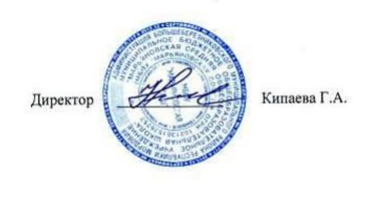 ПредметКоличество часов по классамКоличество часов по классамКоличество часов по классамКоличество часов по классамКоличество часов по классамВсего часовПредмет56789Всего часовБиология3434346868238Важнейшие понятия5 классаВажнейшие понятия6-го классаВажнейшие понятия7-го классаВажнейшие понятия8-го классаВажнейшие понятия9-го классаБактерииБактериологиБотаникаБиологиябиохимияВирусологияВыделениеГамета (половая клетка)ГрибыгенетикаДеление клеткиДыханиеЖизненный циклЗоологияКлеткамикологияОбмен веществОрганОрганеллаОхрана природыПитаниеПрокариотыРазмножение (вегетативное, половое)РастенияРостСистематикаТканьФотосинтезЦитологияЦитоплазмаЭмбриологияЭукариотыЭкологияЯдро клеткиАвтотрофБактерииВодорослиВысшие споровые растенияГаметофитГрибыЗародышКореньЛистОпылениеПестикПлодПобегПочкаПыльцаСемяСемядолиСистематическая группаСистематическая категорияСпорофитСтебельТычинкиХлорофиллЦветокВажнейшие систематические группы:ГолосеменныеЦветковые растенияОднодольныеДвудольныеБеспозвоночныеБиогенетический законБиологический прогрессГомологичные органыГетеротрофЖабрыЖизненная формаЖивотныеЗародышевые оболочкиИнстинктКрасная книгаОбщественные насекомыеОплодотворениеПаразитизмПозвоночникПозвоночныеПородаПлан строенияПолость телаРегенерацияСкелет (внутренний, наружный)Система органовТеплокровностьТрахеиХордаВажнейшие систематические группы:ПростейшиеБеспозвоночные:ГубкиКишечнополостныеПлоские червиКруглые червиКольчатые червиМоллюскиЧленистоногиеПаукообразныеРакообразныеНасекомыеХордовыеНизшие хордовыеРыбыЗемноводные (амфибии)Пресмыкающиеся (рептилии)ПтицыМлекопитающие (звери)АнализаторВегетативная нервная системаВитаминыВнутренняя средаВысшая нервная деятельностьГигиенаГомеостазГормоныИммунитетМышлениеНейрогуморальная регуляцияОпорно-двигательная системаПластический обменПоловое созреваниеРегуляцияРефлекс (безусловный, условный)Органы чувствРефлекторная дугаФерментЦентральная нервная системаЭнергетический обменАгроценозАроморфозАТФБелкиБиогеоценозБиомассаБиосинтезБиосфераБиоценозБорьба за существованиеВидообразованиеВирусГенГенетикаГенетический кодГенотипГибридизацияДегенерацияДивергенцияДоминированиеЕстественный отборЗаконы МенделяИзменчивостьИдиоадаптацияИзоляцияИскусственный отборКлеточная теорияКонвергенцияКонсументКруговорот веществЛипидыМейозМембранаМитозМутацияНаследственностьНорма реакцииНуклеиновые кислоты (ДНК, РНК)ОнтогенезОхрана природыОрганизмПланктонПродуцентыПищевая цепьПриспособление (адаптация)ПопуляцияПородаПравило экологической пирамидыПроисхождение человека (антропогенез)РедуцентыСимбиозСелекцияСортТеория эволюцииУглеводыУровень организацииФенотипФерментЭволюцияЭкосистема№ТемаКол-во часовСистема контроляБиология как наука6Фронтальный опросКлетка – основа строения и жизнедеятельности организмов 6Проверка знаний по теме №1Многообразие организмов22Проверка знаний по теме №2Проверка знаний по теме №3Проверка знаний по теме №4Итого34№ТемаКол-во часовСистема контроляВведение2Жизнедеятельность организмов12Проверка знаний по теме №1Строение и многообразие покрытосеменных растений20Проверка знаний по теме №2Итого34№ТемаКол-во часовСистема контроля1Введение. Общие сведения о животном мире.1Фронтальный опрос2Одноклеточные животные4Проверка знаний по теме №13Многоклеточные беспозвоночные животные12Проверка знаний по теме №24Многоклеточные позвоночные животные12Проверка знаний по теме №35Экосистемы 5Проверка знаний по теме №4Итого34№ п/пРазделы программыОбщее количество часовВ том числеВ том числе№ п/пРазделы программыОбщее количество часовКоличествоконтрольныхКоличествопрактическихВведение. Науки о человеке. Ученые-биологи. Антропогенез человека. Систематическое положение человека.41-Общий обзор организма человека411Опора и движение711Внутренняя среда организма41-Кровообращение и лимфообращение611Дыхание512Питание5-1Обмен веществ и превращение энергии411Выделение продуктов обмена31-Покровы тела2--Нейрогуморальная регуляция жизнедеятельности812Органы чувств. Анализаторы512Психика и поведение человека. ВНД512Размножение и развитие человека513Человек и окружающая среда1--Итого681316№ТемаКол-во часовСистема контроля1Введение1Фронтальный опрос2Основы цитологии14Проверка знаний по теме №13Размножение и индивидуальное развитие организмов 5Проверка знаний по теме №24Основы генетики.16Проверка знаний по теме №35Генетика человека2Фронтальный опрос6Основы селекции и биотехнологии.4Проверка знаний по теме №57Эволюционное учение.8Проверка знаний по теме №68Возникновение и развитие жизни на Земле 6Проверка знаний по теме №79Взаимосвязи организмов и окружающей среды.12Проверка знаний по теме №8Итого68№ урокаТема урокаКол-во часовТип/форма урокаКонтрольДомашнее заданиеБиология как наука. Значение биологии. Отрасли биологии. 1КомбинированныйФронтальный опроспар.1, записи в тетрадиБиосфера. Её строение и обитатели каждой из сфер1КомбинированныйФронтальный опроспар.1, записи в тетрадиМетоды изучения биологии1КомбинированныйФронтальный опроспар.2, записи в тетрадиПравила работы в лаборатории. Лабораторная посуда и оборудование. Увеличительные приборы. Микроскоп. Л/р.№1. Устройство светового микроскопа и правила работы с ним.1КомбинированныйОпрос по карточкампар.3, выучить строение микроскопа и правила работы с нимРазнообразие живой природы. Свойства живого организма.1КомбинированныйФронтальный опроспар.4, записи в тетрадиСреды обитания организмов1КомбинированныйОпрос по карточкампар.5, записи в тетрадиУвеличительные приборы. Микроскоп. Л/р.№1. Устройство светового микроскопа и правила работы с ним.1КомбинированныйОпрос по карточкампар.6, записи в тетрадиХимический состав клетки. Л/р №5. «Обнаружение органических веществ в растении»1КомбинированныйФронтальный опроспар.7, записи в тетрадиСтроение клетки. Общие и специфичные органоиды во всех типах клеток.1КомбинированныйФронтальный опроспар.8, записи в тетрадиЛ/р №2. Рассматривание клеточного строения растения с помощью лупы. Л/р №3. Приготовление и рассматривание препарата кожицы чешуи лука под микроскопом. Л/р №4. Пластиды в клетках листа элодеи. Пластиды в клетках плодов томата, рябины, шиповника.1КомбинированныйОпрос по карточкампар.8, записи в тетрадиЖизнедеятельность клетки: рост, раздражимость, возбудимость. Митоз как способ деления соматической клетки. Фазы митоза.1КомбинированныйОпрос по карточкампар.9, записи в тетрадиОбобщение знаний по теме «Основы цитологии»1КомбинированныйФронтальный опросПовторить пар.6-9, записи в тетрадиМногообразие организмов. Классификация организмов. Вид как систематическая единица.1КомбинированныйФронтальный опросЗаписи в тетрадиБактерии. Распространение и их роль в природе и жизни человека. Строение и форма бактерий. 1КомбинированныйФронтальный опроспар.10, записи в тетрадиРазмножение бактерий. Стерилизация и другие методы борьбы с бактериями.1КомбинированныйФронтальный опроспар.11, записи в тетрадиЦарство Растения. Разнообразие растений. Низшие и высшие растения. Признаки растений.1КомбинированныйОпрос по карточкампар.12, записи в тетрадиВодоросли. Местообитание, образ жизни и строение. 1КомбинированныйОпрос по карточкампар.13, записи в тетрадиГруппы водорослей: зелёные, бурые, красные.1КомбинированныйОпрос по карточкампар.14, записи в тетрадиРоль водорослей в природе и жизни человека1КомбинированныйФронтальный опроспар.15, записи в тетрадиВысшие споровые растения. Общая характеристика1КомбинированныйФронтальный опроспар.16, записи в тетрадиМхи. Строение, местообитание.1КомбинированныйФронтальный опроспар.17, записи в тетрадиХвощи. Плауны. Папоротники. Строение, местообитание.1КомбинированныйФронтальный опроспар.18, записи в тетрадиГолосеменные. Строение, местообитание. 1КомбинированныйФронтальный опроспар.19, записи в тетрадиЛ/р №7. «Многообразие голосеменных»1КомбинированныйФронтальный опроспар.20, записи в тетрадиПокрытосеменные растения. Особенности строения. Л/р №8. «Внешнее строение цветкового растения».1КомбинированныйОпрос по карточкампар.21, записи в тетрадиОбобщение знаний по теме «Многообразие организмов»1КомбинированныйОпрос по карточкамПовторить пар.10-21, записи в тетрадиЦарство Животные. Многообразие животных. Особенности строения. Родственные связи между различными видами животных. Редкие виды животных. Охрана животных. 1КомбинированныйФронтальный опроспар.22, записи в тетрадиПодцарство Одноклеточные. Многообразие простейших. Особенности их строения. 1КомбинированныйФронтальный опроспар.22, записи в тетрадиПодцарство Многоклеточные. Общая характеристика видов. Беспозвоночные животные: Губки, Кишечнополостные, Иглокожие, Черви, Моллюски, Членистоногие. Позвоночные животные. Общая характеристика. Классы Рыбы, Земноводные, Пресмыкающиеся, Птицы и Млекопитающие.1КомбинированныйФронтальный опроспар.22, записи в тетрадиГрибы. Общая характеристика. Роль в природе и жизни человека. Грибы съедобные и ядовитые.1КомбинированныйФронтальный опроспар.23-24, записи в тетрадиОдноклеточные грибы – дрожжи. Характеристика и значение для человека.1КомбинированныйФронтальный опроспар.24, записи в тетрадиСтроение шляпочных грибов. Трубчатые и пластинчатые грибы. Грибы – паразиты растений, животных и человека.1КомбинированныйОпрос по карточкампар.25, записи в тетрадиЛишайники. Строение, местообитание, классификация1КомбинированныйФронтальный опросПар.26, записи в тетрадиПроисхождение бактерий, грибов, растений и животных1КомбинированныйФронтальный опросПар.27, записи в тетради№ урокаТема урокаКол-во часовТип/форма урокаКонтрольДомашнее заданиеБиология как наука. Роль биологии в практической деятельности людей. Методы изучения живых организмов: наблюдение, измерение, эксперимент. Разнообразие организмов. Клеточное строение организмов.1КомбинированныйФронтальный опросзаписи в тетрадиОсновные свойства живого организма. Жизнедеятельность организмов.1КомбинированныйФронтальный опросзаписи в тетрадиОбмен веществ и энергии – главный признак живого организма. Лабораторная работа «Обмен веществ и энергии у представителей различных царств живой природы».1КомбинированныйФронтальный опросПар. 28, вопросы, записи в тетрадиПитание как свойство живого. Автотрофный и гетеротрофный тип питания. Питание грибов и бактерий. Лабораторная работа «Поражение растений болезнетворными грибами и бактериями». Меры профилактики заболеваний, вызываемых бактериями. Питание животных и его основные типы.1КомбинированныйОпрос по карточкамПар.29, вопросы, записи в тетрадиПочвенное питание растений. Лабораторная работа «Строение корня растения», «Роль корневого давления в почвенном питании растений» Удобрения. Их значение и виды. Практическая работа «Диагностика состояния растения при дефиците различных видов удобрений»1КомбинированныйФронтальный опросПар.30, вопросы, записи в тетрадиФотосинтез. Значение в жизни растения и человека. Фазы фотосинтеза. Решение биолого-экологических задач по теме «Фотосинтез»1КомбинированныйОпрос по карточкамПар.31, вопросы, записи в тетрадиДыхание как свойство живого. Значение процесса. Дыхание растений. Дыхание различных классов животных. Лабораторная работа «Сравнение процессов дыхания у растений и животных»1КомбинированныйОпрос по карточкамПар.32, вопросы, записи в тетрадиПередвижение веществ у растений. 1КомбинированныйФронтальный опросПар.33, вопросы, записи в тетрадиПередвижение веществ у животных. Строение кровеносной системы.1КомбинированныйФронтальный опросПар.34, вопросы, записи в тетрадиХарактеристика процесса выделения. Выделение у растений. 1КомбинированныйОпрос по карточкамПар.35, вопросы, записи в тетрадиВыделительная система животных.1КомбинированныйОпрос по карточкамПар.35, вопросы, записи в тетрадиРазмножение как свойство живого. Бесполое размножение. Виды бесполого размножения. 1КомбинированныйФронтальный опросПар.36, вопросы, записи в тетрадиПоловое размножение организмов. Общая характеристика. Практическая работа «Распространение плодов и семян в природе», «Влияние вредных привычек на развитие плода»1КомбинированныйФронтальный опросПар.36, вопросы, записи в тетрадиРост и развитие организма. Развитие организмов с превращением и без него. Период покоя в развитии живого организма. Значение данного процесса. Лабораторная работа «Типы развития живых организмов»1КомбинированныйФронтальный опросПар.37, вопросы, записи в тетрадиСтроение семян1КомбинированныйФронтальный опросПар.38, вопросы, записи в тетрадиВиды корней и типы корневых систем 1КомбинированныйОпрос по карточкамПар.39, вопросы, записи в тетрадиВидоизменения корней1КомбинированныйОпрос по карточкамПар.40, вопросы, записи в тетрадиПобег и почки1КомбинированныйОпрос по карточкамПар.40, вопросы, записи в тетрадиВидоизменения побегов1КомбинированныйОпрос по карточкамПар.45, вопросы, записи в тетрадиСтроение стебля1КомбинированныйФронтальный опросПар.42, вопросы, записи в тетрадиВнешнее строение листа и его видоизменения1КомбинированныйФронтальный опросПар.43, вопросы, записи в тетрадиКлеточное строение листа1КомбинированныйФронтальный опросПар.44, вопросы, записи в тетрадиСтроение и разнообразие цветков1КомбинированныйФронтальный опросПар.46, вопросы, записи в тетради24-25.Соцветия и их значение2КомбинированныйФронтальный опросПар.47, вопросы, записи в тетради26.Плоды. Их значение и классификация.1КомбинированныйОпрос по карточкамПар.48, вопросы, записи в тетради27.Плоды. Их значение и классификация.1КомбинированныйФронтальный опросПар.48, вопросы, записи в тетради28.Размножение покрытосеменных растений1КомбинированныйОпрос по карточкамПар.49, вопросы, записи в тетради29.Классификация покрытосеменных растений1КомбинированныйФронтальный опросПар.50, вопросы, записи в тетради30.Класс Двудольные, его основные семейства и их отличительные признаки1КомбинированныйФронтальный опросПар.51, вопросы, записи в тетради31.Класс Двудольные, его основные семейства и их отличительные признаки1КомбинированныйФронтальный опросПар.51, вопросы, записи в тетради32.Класс Однодольные, его основные семейства и их отличительные признаки1КомбинированныйФронтальный опросПар.52, вопросы, записи в тетради33.Обобщение знаний по теме «Строение и многообразие покрытосеменных растений»1КомбинированныйФронтальный опросПовторить пар.38-52, записи в тетради34.Многообразие живой природы. Охрана природы.1КомбинированныйФронтальный опросПар.53, вопросы№ урокаТема урокаКол-во часовТип/форма урокаКонтрольДомашнее задание1.Общие сведения о животном мире. Особенности, многообразие, классификация животных. Среды обитания и сезонные изменения в жизни животных.1КомбинированныйФронтальный опросПар.1-2, вопросы, записи в тетради2.Одноклеточные животные, или простейшие. Корненожки. 1КомбинированныйФронтальный опросПар.3, вопросы, записи в тетради3.Классы простейших. Жгутиконосцы. Инфузории.1КомбинированныйФронтальный опросПар.4, вопросы, записи в тетради4.Паразитические простейшие. Значение простейших.1КомбинированныйФронтальный опросПар.5, вопросы, записи в тетради5.Обобщение знаний «Простейшие животные»1КомбинированныйФронтальный опросПовторить пар.3-56.Ткани, органы и системы органов многоклеточных животных.1КомбинированныйФронтальный опросПар.6, вопросы, записи в тетради7.Тип Кишечнополостные. 1КомбинированныйФронтальный опросПар.7, вопросы, записи в тетради8.Многообразие Кишечнополостных.1КомбинированныйФронтальный опросПар.8, вопросы, записи в тетради9.Общая характеристика червей. Тип Плоские черви. 1КомбинированныйФронтальный опросПар.9, вопросы, записи в тетради10.Тип Круглые черви. Тип Кольчатые черви.1КомбинированныйФронтальный опросПар.10, вопросы, записи в тетради11.Тип Моллюски. Класс Брюхоногие и Класс Двустворчатые моллюски.1КомбинированныйФронтальный опросПар.11, вопросы, записи в тетради12. Класс Головоногие моллюски.1КомбинированныйФронтальный опросПар.12, вопросы, записи в тетради13.Тип Членистоногие. Класс Ракообразные. 1КомбинированныйФронтальный опросПар.13, вопросы, записи в тетради14.Класс Паукообразные. 1КомбинированныйФронтальный опросПар.14, вопросы, записи в тетради15.Класс Насекомые. 1КомбинированныйФронтальный опросПар.15, вопросы, записи в тетради16.Многообразие Насекомых.1КомбинированныйФронтальный опросПар.16, вопросы, записи в тетради17.Обобщение знаний «Многоклеточные беспозвоночные животные»1КомбинированныйФронтальный опросПовторить пар.6-1618.Тип Хордовые.1КомбинированныйФронтальный опросПар.17, вопросы, записи в тетради19.Строение и жизнедеятельность рыб. 1КомбинированныйФронтальный опросПар.18, вопросы, записи в тетради20.Приспособления рыб к условиям обитания. Значение рыб.1КомбинированныйФронтальный опросПар.19, вопросы, записи в тетради21.Класс Земноводные.1КомбинированныйФронтальный опросПар.20, вопросы, записи в тетради22.Класс Пресмыкающиеся.1КомбинированныйФронтальный опросПар.21, вопросы, записи в тетради23.Класс Птицы.1КомбинированныйФронтальный опросПар.22, вопросы, записи в тетради24.Многообразие Птиц и их значение. Птицеводство.1КомбинированныйФронтальный опросПар.23, вопросы, записи в тетради25.Класс Млекопитающие, или Звери. 1КомбинированныйФронтальный опросПар.24, вопросы, записи в тетради26.Многообразие Зверей. 1КомбинированныйФронтальный опросПар.25, вопросы, записи в тетради27.Домашние Млекопитающие.1КомбинированныйФронтальный опросПар.26, вопросы, записи в тетради28.Этапы эволюции органического мира. Ученые-эволюционисты.1КомбинированныйФронтальный опросПар.27, вопросы, записи в тетради29.Обобщение знаний «Многоклеточные позвоночные животные»1КомбинированныйФронтальный опросПовторить пар.17-2730.Экосистема. 1КомбинированныйФронтальный опросПар.28, вопросы, записи в тетради31.Среда обитания организмов. Экологические факторы.1КомбинированныйФронтальный опросПар.29, вопросы32.Биотические и антропогенные факторы. 1КомбинированныйФронтальный опросПар.30, вопросы, записи в тетради33.Естественные экосистемы. Искусственные экосистемы1КомбинированныйФронтальный опросПар.31, вопросы, записи в тетради34.Обобщение знаний «Экосистемы»1КомбинированныйФронтальный опросПовторить пар.28-31№ урокаТема урокаКол-во часовТип/форма урокаКонтрольДомашнее заданиеНауки, изучающие организм человека. Становление наук о человеке1КомбинированныйФронтальный опросПар. 1, вопросыРасы человека. Среда обитания 1КомбинированныйФронтальный опросПар. 2, вопросыПроисхождение человека. Историческое прошлое людей 1КомбинированныйФронтальный опросПар. 3, вопросыСистематическое положение человека1КомбинированныйФронтальный опросЗаписи в тетрадиСтроение организма. Общий обзор организма.1КомбинированныйФронтальный опросПар. 4, вопросыКлеточное строение организма1КомбинированныйФронтальный опросПар. 5, вопросыТкани1КомбинированныйФронтальный опросПар. 5, вопросыРефлекторная регуляция процессов жизнедеятельности 1КомбинированныйФронтальный опросПар. 6, вопросыОпорно-двигательный аппарат. Значение опорно-двигательного аппарата, его состав. Строение и состав костей.1КомбинированныйФронтальный опросПар. 7, вопросыСкелет человека. Соединение костей. Осевой скелет. Скелет головы. 1КомбинированныйФронтальный опросПар. 8, вопросыСкелет туловища1КомбинированныйФронтальный опросПар. 9, вопросыДобавочный скелет: скелет поясов и свободных конечностей.1КомбинированныйФронтальный опросПар. 9, вопросыСтроение и функции скелетных мышц 1КомбинированныйФронтальный опросПар. 10, вопросыРабота мышц и их регуляция.1КомбинированныйФронтальный опросПар. 11, вопросыНарушения опорно-двигательной системы. Осанка. Предупреждение плоскостопия. Травматизм. ПМП при ушибах, переломах костей и вывихах суставов1КомбинированныйФронтальный опросПар. 12, вопросыВнутренняя среда организма. Кровь и остальные компоненты внутренней среды организма1КомбинированныйФронтальный опросПар. 13, вопросыСостав крови. Постоянство внутренней среды1КомбинированныйФронтальный опросПар. 14, вопросыСвертывание крови. Переливание крови. Группы крови.1КомбинированныйФронтальный опросПар. 15, вопросыБорьба организма с инфекцией. Иммунитет. Нарушения иммунной системы. Вакцинация.1КомбинированныйФронтальный опросПар. 16, вопросыКровеносная и лимфатическая системы. Транспортные системы организма.1КомбинированныйФронтальный опросПар. 17, вопросыЛимфообращение и причины его нарушения.1КомбинированныйФронтальный опросПар. 18, вопросыОрганы кровообращения. Строение сосудов1КомбинированныйФронтальный опросПар. 17, вопросыСтроение и работа сердца1КомбинированныйФронтальный опросПар. 17, вопросыКруги кровообращения. Движение крови по сосудам. Регуляция кровоснабжения1КомбинированныйФронтальный опросПар. 18, вопросыГигиена сердечно-сосудистой системы. Первая помощь при кровотечениях. Первая помощь при заболевании сердца и сосудов1КомбинированныйФронтальный опросПар. 19, вопросыДыхание. Значение дыхания.1КомбинированныйФронтальный опросПар. 20, вопросыОрганы дыхательной системы; дыхательные пути, голосообразование. 1КомбинированныйФронтальный опросПар. 20, вопросыЛёгкие. Газообмен в лёгких и других тканях. 1КомбинированныйФронтальный опросПар. 20, вопросыМеханизмы вдоха и выдоха. Функциональные возможности дыхательной системы как показатель здоровья. 1КомбинированныйФронтальный опросПар. 21, вопросыРегуляция дыхания. Охрана воздушной среды. Болезни и травмы органов дыхания: профилактика, первая помощь.1КомбинированныйФронтальный опросПар. 22-23, вопросыПитание и его значение. Органы пищеварения и их функции. 1КомбинированныйФронтальный опросПар. 24, вопросыПищеварение в ротовой полости. Глотка и пищевод.1КомбинированныйФронтальный опросПар. 25, вопросыПищеварение в желудке и двенадцатиперстной кишке.1КомбинированныйФронтальный опросПар. 26, вопросыВсасывание веществ в кровь. Функции кишечника. Роль печени, поджелудочной железы, слюнных желез. 1КомбинированныйФронтальный опросПар. 27, вопросыРегуляция пищеварения. Гигиена органов пищеварения. Предупреждение желудочно-кишечных инфекций1КомбинированныйФронтальный опросПар. 28, вопросыОбмен веществ и превращение энергии. Пластический и энергетический обмен1КомбинированныйФронтальный опросПар. 29, вопросыПонятие ферментов и их действие.1КомбинированныйФронтальный опросПар. 30, вопросыВитамины и их действие.1КомбинированныйФронтальный опросПар. 31, вопросыЭнерготраты человека и пищевой рацион. Нормы и режим питания. Нарушения обмена веществ.1КомбинированныйФронтальный опросПар. 32, вопросыВыделение. И его значение. Органы выделения.1КомбинированныйФронтальный опросПар. 33, вопросыСтроение и функции почек и мочеполовой системы.1КомбинированныйФронтальный опросПар. 33, вопросыЗаболевания органов мочевыделения.1КомбинированныйФронтальный опросПар. 34, вопросыНаружные покровы тела. Строение и функции кожи.1КомбинированныйФронтальный опросПар. 35, вопросыБолезни и травмы кожи. Гигиена кожных покровов.1КомбинированныйФронтальный опросПар. 36-37, вопросыНейрогуморальная регуляция процессов жизнедеятельности. Эндокринная система. Роль эндокринной регуляции и ее нарушения 1КомбинированныйФронтальный опросПар. 39, вопросыФункции желёз внутренней секреции. Функции желез внешней и смешанной секреции.1КомбинированныйФронтальный опросПар. 38, вопросыНервная система. Значение нервной системы Строение нервной системы.1КомбинированныйФронтальный опросПар. 40, вопросыСпинной мозг, его строение и функции1КомбинированныйФронтальный опросПар. 41, вопросыСтроение головного мозга. Продолговатый мозг, мост, мозжечок, средний мозг.1КомбинированныйФронтальный опросПар. 42, вопросыСтроение головного мозга. Передний мозг: промежуточный мозг и большие полушария.1КомбинированныйФронтальный опросПар. 42, вопросыСоматический и вегетативный отделы нервной системы.1КомбинированныйФронтальный опросПар. 43, вопросыНарушения в работе нервной системы и их предупреждение1КомбинированныйФронтальный опросПар. 44, вопросыАнализаторы. Понятие анализаторов и их функции. Зрительный анализатор, строение, функции.1КомбинированныйФронтальный опросПар. 45, вопросыСлуховой анализатор, строение, функции.1КомбинированныйФронтальный опросПар. 46, вопросыОрган равновесия, мышечное и кожное чувство.1КомбинированныйФронтальный опросПар. 47, вопросыОбонятельный и вкусовой анализаторы1КомбинированныйФронтальный опросПар. 48, вопросыГигиена и предупреждение заболеваний анализаторов1КомбинированныйФронтальный опросСообщения Высшая нервная деятельность. Вклад отечественных учёных в разработку учения о высшей нервной деятельности. Поведение. Психика.1КомбинированныйФронтальный опросПар. 49, вопросыПознавательные процессы. Память и обучение.1КомбинированныйФронтальный опросПар. 50, вопросыВрождённые и приобретённые программы поведения. 1КомбинированныйФронтальный опросПар. 51, вопросыСон и сновидения. 1КомбинированныйФронтальный опросПар. 52, вопросыОсобенности высшей нервной деятельности человека. Речь и сознание. Воля, эмоции, внимание.1КомбинированныйФронтальный опросПар. 53, вопросыРазмножение. Значение процесса в жизни человека. Половая система. Особенности строения и функционирования. Наследственные и врождённые заболевания и заболевания, передаваемые половым путём1КомбинированныйФронтальный опросПар. 54-55, вопросыИндивидуальное развитие организма. Эмбриональный и постэмбриональные периоды в развитии человека.1КомбинированныйФронтальный опросЗаписи в тетрадиРазвитие зародыша и плода. Беременность и роды.1КомбинированныйФронтальный опросПар. 56, вопросыРазвитие ребёнка после рождения. Становление личности. Интересы, склонности, способности1КомбинированныйФронтальный опросПар. 57, вопросыКритические периоды в развитии человека.1КомбинированныйФронтальный опросСообщения Человек и окружающая среда. Социальная и природная среда человека. Окружающая среда и ее влияние на здоровье человека.1КомбинированныйФронтальный опросПар. 58-59, вопросы№ урокаТема урокаКол-во часовТип урокаКонтрольДомашнее задание1.Введение. Биология как наука. Методы ее исследования. Значение биологической науки в деятельности человека.1комбинированныйФронтальный опросПар. 1-2, вопросы2.Основы цитологии. Клеточная теория1комбинированныйФронтальный опросПар. 3-4, вопросы3-4-5.Химический состав клетки. Углеводы. Липиды. Белки. Нуклеиновые кислоты. АТФ и другие органические соединения клетки3комбинированныйФронтальный опросПар. 5, вопросы6-7-8.Строение клетки 3комбинированныйФронтальный опросПар. 6, таблица9.Особенности клеточного строения организмов. Вирусы.1комбинированныйФронтальный опросПар. 7, вопросы10-11. Обмен веществ и превращение энергии в клетке. Фотосинтез.2комбинированныйФронтальный опросПар. 8, вопросы12-13.Биосинтез белков2комбинированныйФронтальный опросПар. 9, вопросы14.Регуляция процессов жизнедеятельности в клетке.1комбинированныйФронтальный опросПар. 10, вопросы15.Обобщение знаний «Основы цитологии»1комбинированныйФронтальный опросПовторить пар. 3-1016. Размножение и индивидуальное развитие (онтогенез) организмов. Бесполое размножение. Митоз. Амитоз.1комбинированныйФронтальный опросПар. 11, вопросы17.Половое размножение организмов. Мейоз. Оплодотворение. 1комбинированныйФронтальный опросПар. 12, вопросы18.Индивидуальное развитие организмов. Биогенетический закон.1комбинированныйФронтальный опросПар. 13, вопросы19.Влияние факторов внешней среды на онтогенез.1комбинированныйФронтальный опросПар. 14, вопросы20. Обобщение знаний «Размножение и индивидуальное развитие организмов»1комбинированныйФронтальный опросПовторить пар. 11-1421.Основы генетики. Генетика как отрасль биологической науки. Методы исследования наследственности. Фенотип и генотип.1комбинированныйФронтальный опросПар. 15-16, вопросы, выучить термины в тетради22-23.Закономерности наследования признаков, установленные Г. Менделем. Моногибридное скрещивание. 2комбинированныйФронтальный опросПар. 17, решить задачи в тетради24-25.Неполное доминирование. Анализирующее скрещивание.2комбинированныйФронтальный опросПар. 17, решить задачи в тетради26-27.Дигибридное скрещивание. Закон независимого наследования признаков.2комбинированныйФронтальный опросПар. 18, решить задачи в тетради28-29.Сцепленное наследование признаков. Закон Т.Моргана.2комбинированныйФронтальный опросПар. 19, решить задачи в тетради30-31.Генетика пола. Сцепленное с полом наследование.2комбинированныйФронтальный опросПар. 19, решить задачи в тетради32-33.Взаимодействие генов.2комбинированныйФронтальный опросЗаписи в тетради34.Закономерности изменчивости. Генотипическая изменчивость.1комбинированныйФронтальный опросПар. 20, вопросы, выучить термины в тетради35.Комбинативная и фенотипическая изменчивость.1комбинированныйФронтальный опросПар. 21-22, вопросы, выучить термины в тетради36.Обобщение знаний «Основы генетики»1комбинированныйФронтальный опросПовторить пар.15-2237.Генетика человека. Методы изучения наследственности человека.1комбинированныйФронтальный опросПар. 23, вопросы38.Генотип и здоровье человека 1комбинированныйФронтальный опросПар. 24, вопросы39.Основы селекции и биотехнологии. Основные методы селекции растений, животных и микроорганизмов.1комбинированныйФронтальный опросПар. 25, вопросы40.Достижения мировой и отечественной селекции. Работы Н.И. Вавилова.1комбинированныйФронтальный опросПар. 26, вопросы41.Достижения и перспективы биотехнологии1комбинированныйФронтальный опросПар. 27, вопросы42.Обобщение знаний «Основы селекции и биотехнологии»1комбинированныйФронтальный опросПовторить пар.25-2743.Основы эволюционного учения. Развитие эволюционного учения. Ч. Дарвин.1комбинированныйФронтальный опросПар. 28, вопросы44.Вид. Критерии вида.1комбинированныйФронтальный опросПар. 29, вопросы45.Популяционная структура вида. Биологическая классификация.1комбинированныйФронтальный опросПар. 30, вопросы46.Видообразование и микроэволюция.1комбинированныйФронтальный опросПар. 31, вопросы47.Борьба за существование и естественный отбор – движущие силы эволюции. Формы естественного отбора.1комбинированныйФронтальный опросПар. 32, вопросы48.Адаптации как результат естественного отбора1комбинированныйФронтальный опросПар. 33, вопросы49.Урок-семинар «Современные проблемы теории эволюции»1комбинированныйФронтальный опросПар. 34, вопросы50.Обобщение знаний «Основы эволюционного учения»1комбинированныйФронтальный опросПовторить пар. 28-3451.Возникновение и развитие жизни на Земле. Взгляды, гипотезы, теории о происхождении жизни.1комбинированныйФронтальный опросПар. 35, вопросы52.Органический мир как результат эволюции. Макроэволюция. Основные закономерности эволюции 1комбинированныйФронтальный опросПар. 36, вопросы53.История развития органического мира. Развитие жизни на Земле в протерозой и палеозой.1комбинированныйФронтальный опросПар. 37, вопросы54.Развитие жизни на Земле в мезозой и кайнозой.1комбинированныйФронтальный опросПар. 37, вопросы5.Урок-семинар «Происхождение и развитие жизни на Земле»1комбинированныйФронтальный опросПар. 38, вопросы56.Обобщение знаний «Возникновение и развитие жизни на Земле»1комбинированныйФронтальный опросПовторить пар. 35-3857.Основы экологии. Организм и среда.1комбинированныйФронтальный опросПар. 39, вопросы58.Экологические факторы и их влияние на организмы.1комбинированныйФронтальный опросПар. 40, вопросы59.Экологическая ниша.1комбинированныйФронтальный опросПар. 41, вопросы60.Структура популяций1комбинированныйФронтальный опросПар. 42, вопросы61.Типы взаимодействия популяций разных видов. Межвидовые отношения организмов1комбинированныйФронтальный опросПар. 43, вопросы62.Экосистемный уровень организации живой природы. Сообщество, экосистема, биогеоценоз.1комбинированныйФронтальный опросПар. 44, вопросы63.Состав и структура экосистемы: видовое разнообразие, морфологическая и пространственная структура, трофическая структура. Колебания численности организмов. Экологическая регуляция.1комбинированныйФронтальный опросПар. 45, вопросы64.Потоки вещества и энергии в экосистеме.1комбинированныйФронтальный опросПар. 46, вопросы65.Искусственные биоценозы1комбинированныйФронтальный опросПар. 47, вопросы66.Экскурсия «Сезонные изменения в живой природе»1комбинированныйТест Пар. 48, вопросы67.Экологические проблемы современности1комбинированныйФронтальный опросПар. 49, вопросы68.Итоговая конференция «Взаимосвязи организмов и окружающей среды»1комбинированныйФронтальный опросПар. 50, вопросы